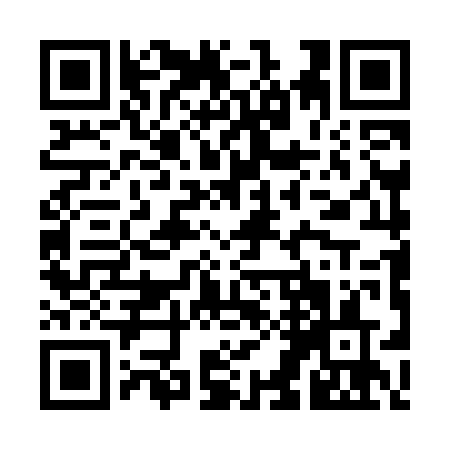 Prayer times for Whiteside Corners, New York, USAMon 1 Jul 2024 - Wed 31 Jul 2024High Latitude Method: Angle Based RulePrayer Calculation Method: Islamic Society of North AmericaAsar Calculation Method: ShafiPrayer times provided by https://www.salahtimes.comDateDayFajrSunriseDhuhrAsrMaghribIsha1Mon3:345:211:005:058:3910:262Tue3:355:221:015:058:3910:263Wed3:365:221:015:058:3910:254Thu3:375:231:015:058:3910:255Fri3:385:241:015:058:3810:246Sat3:395:241:015:068:3810:237Sun3:405:251:015:068:3810:238Mon3:415:261:025:068:3710:229Tue3:425:261:025:068:3710:2110Wed3:435:271:025:068:3610:2011Thu3:445:281:025:068:3610:1912Fri3:455:291:025:058:3510:1813Sat3:475:301:025:058:3510:1714Sun3:485:301:025:058:3410:1615Mon3:495:311:025:058:3310:1516Tue3:505:321:035:058:3310:1417Wed3:525:331:035:058:3210:1318Thu3:535:341:035:058:3110:1219Fri3:545:351:035:058:3010:1020Sat3:565:361:035:048:2910:0921Sun3:575:371:035:048:2910:0822Mon3:595:381:035:048:2810:0623Tue4:005:391:035:048:2710:0524Wed4:025:401:035:038:2610:0325Thu4:035:411:035:038:2510:0226Fri4:055:421:035:038:2410:0027Sat4:065:431:035:028:239:5928Sun4:085:441:035:028:229:5729Mon4:095:451:035:028:219:5630Tue4:115:461:035:018:199:5431Wed4:125:471:035:018:189:53